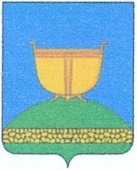 СОВЕТ ВЫСОКОГОРСКОГО
МУНИЦИПАЛЬНОГО РАЙОНА
РЕСПУБЛИКИ ТАТАРСТАНТАТАРСТАН РЕСПУБЛИКАСЫ
БИЕКТАУ МУНИЦИПАЛЬРАЙОН СОВЕТЫ   Кооперативная ул., 5, пос. ж/д станция Высокая Гора,	Кооперативная ур., 5, Биектау т/ю станциясе поселогы,    Высокогорский район, Республика Татарстан, 422700	Биектау районы, Татарстан Республикасы, 422700    Тел.: +7 (84365) 2-30-50, факс: 2-30-86, e-mail: biektau@tatar.ru, www.vysokaya-gora.tatarstan.ru                     РЕШЕНИЕ                                                                  КАРАР           14 декабря 2018г                                                     № 267О внесении изменений в Решение Совета Высокогорского муниципального района от 28.09.2016 № 85 «О совершенствовании правового положения муниципального учреждения «Отдел образования исполнительного комитета Высокогорского муниципального района Республики Татарстан»Во исполнение поручения министра юстиции Республики Татарстан Загидуллина Р.И. от 01.06.2018 № 10-06/8579, с целью предотвращения и урегулирования конфликта интересов в организациях (учреждениях), подведомственных органу местного самоуправления, Совет Высокогорского муниципального района Республики Татарстан,РЕШИЛ:1. Внести в Положение о муниципальном казенном учреждении «Отдел образования исполнительного Высокогорского муниципального района Республики Татарстан», утвержденное Решением Совета Высокогорского муниципального района Республики Татарстан от 28.09.2016 № 85, «О совершенствовании правового положения муниципального учреждения «Отдел образования исполнительного комитета Высокогорского муниципального района Республики Татарстан», следующие изменения:1) дополнить разделом 6.1 следующего содержания:«6.1.  Предотвращение и урегулирование конфликта интересов«6.1.1. Под конфликтом интересов понимается ситуация, при которой личная заинтересованность работника Учреждения может повлиять на надлежащее исполнение им трудовых обязанностей и при которой возникает или может возникнуть противоречие между личной заинтересованностью работника Учреждения и правами и законными интересами Учреждения, работником которого он является, способное привести к причинению вреда имуществу и (или) деловой репутации Учреждения.           6.1.2. Под личной заинтересованностью работника Учреждения, которая влияет или может повлиять на надлежащее исполнение им трудовых обязанностей, понимается возможность получения работником Учреждения в связи с исполнением трудовых обязанностей доходов в виде денег, ценностей, иного имущества, в том числе имущественных прав, или услуг имущественного характера для себя или для третьих лиц.6.1.3. Руководитель Учреждения обязан уведомлять Учредителя о возникновении личной заинтересованности при исполнении должностных обязанностей, которая приводит или может привести к конфликту интересов.6.1.4. Работник Учреждения обязан уведомлять руководителя Учреждения о возникновении личной заинтересованности при исполнении должностных обязанностей, которая приводит или может привести к конфликту интересов. Порядок уведомления директора Учреждения, перечень сведений, содержащихся в уведомлениях, организация проверки этих сведений и порядок регистрации уведомлений определяются директором учреждения.»3. Уполномочить заместителя руководителя исполнительного комитета – начальника отдела образования Ахметзянова Нияза Камилевича выступить заявителем по государственной регистрации Положения о муниципальном казенном учреждении «Отдел образования исполнительного комитета Высокогорского муниципального района Республики Татарстан» в новой редакции.4. Разместить настоящее решение на официальном сайте Высокогорского муниципального района и на официальном портале правовой информации Республики Татарстан http://pravо.tatarstan.ru в информационно- телекоммуникационной сети Интерне.5. Контроль за выполнением настоящего решения возложить на постоянную комиссию Совета района законности, правопорядку, местному самоуправлению и связям с общественностьюПредседатель СоветаГлава муниципального района                                                                 Р.Г.Калимуллин